Photography will take place during the Primary Schools’ Concert, November 2019. 
Images may be used for PR purposes (social media use will be kept indefinitely; all other storage of images will be kept for up to 5 years). Please indicate your consent by ticking the box below. By ticking the box below, you are consenting to the Ulster Orchestra using these photographs of all pupils attending under your care for marketing and educational purposes.        Signed……………………………………………………………………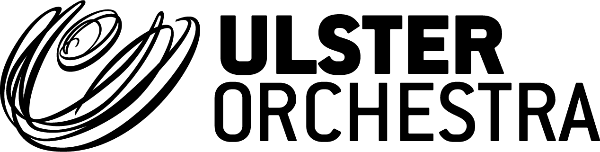 PRIMARY SCHOOLS’ CONCERT PAYMENT & PHOTOGRAPHY CONSENT FORMPRIMARY SCHOOLS’ CONCERT PAYMENT & PHOTOGRAPHY CONSENT FORMPRIMARY SCHOOLS’ CONCERT PAYMENT & PHOTOGRAPHY CONSENT FORMPRIMARY SCHOOLS’ CONCERT PAYMENT & PHOTOGRAPHY CONSENT FORMPRIMARY SCHOOLS’ CONCERT PAYMENT & PHOTOGRAPHY CONSENT FORMSCHOOLPLEASE RETURN BY POST OR EMAIL TO:LEARNING & COMMUNITY ENGAGEMENTULSTER ORCHESTRA9 GLOUCESTER STREETBELFAST BT1 4LS028 9026 0473schoolsconcerts@ulsterorchestra.comPlease note: All payments are non-refundable.CONTACTPLEASE RETURN BY POST OR EMAIL TO:LEARNING & COMMUNITY ENGAGEMENTULSTER ORCHESTRA9 GLOUCESTER STREETBELFAST BT1 4LS028 9026 0473schoolsconcerts@ulsterorchestra.comPlease note: All payments are non-refundable.ADDRESSPLEASE RETURN BY POST OR EMAIL TO:LEARNING & COMMUNITY ENGAGEMENTULSTER ORCHESTRA9 GLOUCESTER STREETBELFAST BT1 4LS028 9026 0473schoolsconcerts@ulsterorchestra.comPlease note: All payments are non-refundable.POSTCODEPLEASE RETURN BY POST OR EMAIL TO:LEARNING & COMMUNITY ENGAGEMENTULSTER ORCHESTRA9 GLOUCESTER STREETBELFAST BT1 4LS028 9026 0473schoolsconcerts@ulsterorchestra.comPlease note: All payments are non-refundable.TELEPHONEPLEASE RETURN BY POST OR EMAIL TO:LEARNING & COMMUNITY ENGAGEMENTULSTER ORCHESTRA9 GLOUCESTER STREETBELFAST BT1 4LS028 9026 0473schoolsconcerts@ulsterorchestra.comPlease note: All payments are non-refundable.EMAILPLEASE RETURN BY POST OR EMAIL TO:LEARNING & COMMUNITY ENGAGEMENTULSTER ORCHESTRA9 GLOUCESTER STREETBELFAST BT1 4LS028 9026 0473schoolsconcerts@ulsterorchestra.comPlease note: All payments are non-refundable.CONCERT DATEPLEASE RETURN BY POST OR EMAIL TO:LEARNING & COMMUNITY ENGAGEMENTULSTER ORCHESTRA9 GLOUCESTER STREETBELFAST BT1 4LS028 9026 0473schoolsconcerts@ulsterorchestra.comPlease note: All payments are non-refundable.CONCERT VENUEPLEASE RETURN BY POST OR EMAIL TO:LEARNING & COMMUNITY ENGAGEMENTULSTER ORCHESTRA9 GLOUCESTER STREETBELFAST BT1 4LS028 9026 0473schoolsconcerts@ulsterorchestra.comPlease note: All payments are non-refundable.CONCERT TIMEPLEASE RETURN BY POST OR EMAIL TO:LEARNING & COMMUNITY ENGAGEMENTULSTER ORCHESTRA9 GLOUCESTER STREETBELFAST BT1 4LS028 9026 0473schoolsconcerts@ulsterorchestra.comPlease note: All payments are non-refundable.PLEASE GIVE DETAILS OF STUDENTS WITH SPECIAL NEEDS/ ACCESS REQUIREMENTSPLEASE RETURN BY POST OR EMAIL TO:LEARNING & COMMUNITY ENGAGEMENTULSTER ORCHESTRA9 GLOUCESTER STREETBELFAST BT1 4LS028 9026 0473schoolsconcerts@ulsterorchestra.comPlease note: All payments are non-refundable.Will this be your schools first experience with the Ulster Orchestra?       (Please Circle)   YES  /    NOWill this be your schools first experience with the Ulster Orchestra?       (Please Circle)   YES  /    NOWill this be your schools first experience with the Ulster Orchestra?       (Please Circle)   YES  /    NOWill this be your schools first experience with the Ulster Orchestra?       (Please Circle)   YES  /    NOPLEASE RETURN BY POST OR EMAIL TO:LEARNING & COMMUNITY ENGAGEMENTULSTER ORCHESTRA9 GLOUCESTER STREETBELFAST BT1 4LS028 9026 0473schoolsconcerts@ulsterorchestra.comPlease note: All payments are non-refundable.CONCERT TOTALS:PUPILS:  TEACHERS:  TOTAL:  PLEASE RETURN BY POST OR EMAIL TO:LEARNING & COMMUNITY ENGAGEMENTULSTER ORCHESTRA9 GLOUCESTER STREETBELFAST BT1 4LS028 9026 0473schoolsconcerts@ulsterorchestra.comPlease note: All payments are non-refundable.TOTAL ENCLOSED:Cost is £5 per pupil (teachers/staff go free)Cost is £5 per pupil (teachers/staff go free)Cost is £5 per pupil (teachers/staff go free)PLEASE RETURN BY POST OR EMAIL TO:LEARNING & COMMUNITY ENGAGEMENTULSTER ORCHESTRA9 GLOUCESTER STREETBELFAST BT1 4LS028 9026 0473schoolsconcerts@ulsterorchestra.comPlease note: All payments are non-refundable.TOTAL ENCLOSED:PLEASE RETURN BY POST OR EMAIL TO:LEARNING & COMMUNITY ENGAGEMENTULSTER ORCHESTRA9 GLOUCESTER STREETBELFAST BT1 4LS028 9026 0473schoolsconcerts@ulsterorchestra.comPlease note: All payments are non-refundable.PAYMENT DETAILSPLEASE TICK HERE IF YOU ARE PAYING BY CHEQUE: (Please make cheques payable to: Ulster Orchestra Society Ltd)PLEASE CHARGE MY: (Please Circle) VISA / ACCESS / MASTERCARD / SWITCH / DELTACARD NUMBER: _______________________________________________EXPIRY DATE: _________________________________________________ISSUE NUMBER: _______________________________________________NAME ON CARD: ______________________________________________PAYMENT DETAILSPLEASE TICK HERE IF YOU ARE PAYING BY CHEQUE: (Please make cheques payable to: Ulster Orchestra Society Ltd)PLEASE CHARGE MY: (Please Circle) VISA / ACCESS / MASTERCARD / SWITCH / DELTACARD NUMBER: _______________________________________________EXPIRY DATE: _________________________________________________ISSUE NUMBER: _______________________________________________NAME ON CARD: ______________________________________________PAYMENT DETAILSPLEASE TICK HERE IF YOU ARE PAYING BY CHEQUE: (Please make cheques payable to: Ulster Orchestra Society Ltd)PLEASE CHARGE MY: (Please Circle) VISA / ACCESS / MASTERCARD / SWITCH / DELTACARD NUMBER: _______________________________________________EXPIRY DATE: _________________________________________________ISSUE NUMBER: _______________________________________________NAME ON CARD: ______________________________________________PAYMENT DETAILSPLEASE TICK HERE IF YOU ARE PAYING BY CHEQUE: (Please make cheques payable to: Ulster Orchestra Society Ltd)PLEASE CHARGE MY: (Please Circle) VISA / ACCESS / MASTERCARD / SWITCH / DELTACARD NUMBER: _______________________________________________EXPIRY DATE: _________________________________________________ISSUE NUMBER: _______________________________________________NAME ON CARD: ______________________________________________PLEASE RETURN BY POST OR EMAIL TO:LEARNING & COMMUNITY ENGAGEMENTULSTER ORCHESTRA9 GLOUCESTER STREETBELFAST BT1 4LS028 9026 0473schoolsconcerts@ulsterorchestra.comPlease note: All payments are non-refundable.YesNo